OBČINA VOJNIK
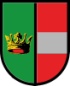 Občina Vojnik, Keršova ulica 8, 3212 Vojnik          Tel. 03 78 00 620/fax. 03 78 00 637          e-mail: obcina@vojnik.si, www.vojnik.siPRIJAVNICA ZA KOPANJE NA LETNEM BAZENU FRANKOLOVO Ime in priimek udeleženca:Rojstni dan udeleženca:Datum udeležbe :        22.7.       24.7.  	    12.8.    	14.8.Uporaba organiziranega prevoza (šolski kombi bo vozil na relaciji Vojnik-Nova Cerkev-Socka-Frankolovo - Frankolovo bazen). Prosim napišite vstopno in izstopno postajo ali označite lasten prevoz do bazena. VSTOPNA POSTAJA  ____________________ IZSTOPNA POSTAJA__________________          LASTEN PREVOZ DO KOPALIŠČA  Ime in priimek starša oz. odgovorne osebe:Telefonska številka starša oz. odgovorne osebe:Za prevoz otrok in varnost na bazenu bo poskrbljeno.  Udeležba na lastno odgovornost!Spodaj podpisan/a izjavljam, da dovoljujem udeležbo ___________________________                                                  na kopanju na letnem bazenu Frankolovo.  V PRIMERU SLABEGA VREMENA TERMIN ODPADE!!!Datum:                                                   Podpis starša/odgovorne osebe: